Publicado en   el 05/08/2015 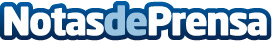 ‘Nocturama Agosto’ arranca con Guadalupe Plata y Julieta VenegasDatos de contacto:Nota de prensa publicada en: https://www.notasdeprensa.es/nocturama-agosto-arranca-con-guadalupe-plata-y Categorias: Música http://www.notasdeprensa.es